Instructions for the teacher: This activity is a great opportunity to get students working in groups to evaluate what is meant by a healthy and balanced diet. Students calculate the nutrient content of different foods in a snack box and then consider whether the food is healthy or not. Students then use this information to evaluate the healthiness of the snack box and design their own, healthier alternative. This could be a good opportunity to develop presentation skills. Progress: further biology teaching resources are available here: http://thescienceteacher.co.uk/biology-teaching-resources/A healthy snack box? Background: you work for an airline called Lux Air. You have been asked to evaluate the healthiness of their 'Feel Great Snack Box'. You will need to look at each item of food and provide a brief report of your findings. 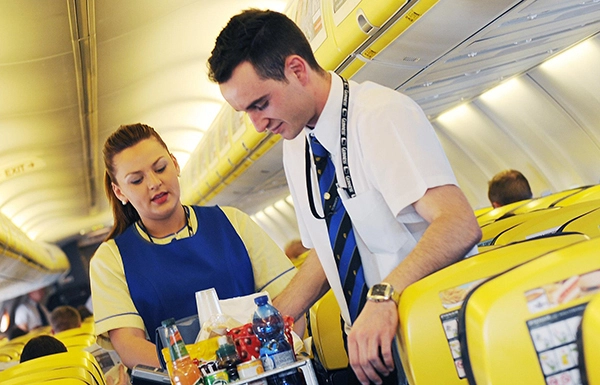 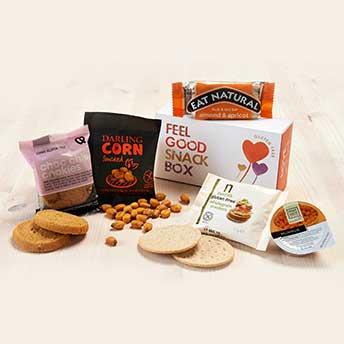 To help you write your report you are going to first use the food labels and your own knowledge to complete the table below. The airline has asked for you to come up with a healthier alternative to the Feel Great Snack Box. Using your own knowledge, the table and any other research sources, design your own, healthier alternative. You must clearly show what foods and nutrients it contains and your box must meet the following criteria:1. Not cost more than £5.002. Contain food that has a shelf life of at least one month3. Comprise a 'healthy' balanced diet4. Contain one item from the Feel Great Snack Box Food labels for the Feel Great Snack BoxTopicHealthy and balanced diets LevelKey Stage 3 (or any course for students aged 11-14)Outcomes To understand the term balanced dietTo state the main nutrients in food To calculate the amount of nutrients in different foods by extracting information from tablesTo evaluate the healthiness of a meal To understand the term balanced dietTo state the main nutrients in food To calculate the amount of nutrients in different foods by extracting information from tablesTo evaluate the healthiness of a meal To understand the term balanced dietTo state the main nutrients in food To calculate the amount of nutrients in different foods by extracting information from tablesTo evaluate the healthiness of a meal Nutrient1 x Chocolate chip cookie (35g)Smoked corn snack (50g)2 x Gluten-free wholegrain crackersNatural almond and apricot bar (25g)EnergyFatCarbohydrateProteinVitaminsMinerals including saltFibreDo you think this food is healthy? Explain your answer. Nutritional Information for Whole Grain crackerTypical ValuesTypical ValuesPer crackerPer 100gEnergy110kJ
26kcal 1922kJ
460kcal Fat1.0g16.8g of which saturates0.4g6.6gAvailable Carbohydrate3.4g58.9gof which sugars0.1g1.8gFibre0.4g7.6gProtein0.6g10.6gSalt0.10g1.80gTypical Values for chocolate chip cookiesPer 100gEnergy2133 kjCarbohydrate73.2 g- sugar35.6 gProtein3.7 gFat, total23.3 g- saturated13.9 gFibre2.5 gSodium0.6 g- as salt1.4 gNutrition Information for the Smoked corn snackPer 100gPer 18gEnergy1949KJ351KJ464Kcal84KcalProtein8.0g1.44gCarbohydrates72.0g12.9gSugars0.79g0.14gFat15.3g2.75gof which Saturates3.0g0.54gFibre4.3g0.77gSalt1.7g0.3gIngredients: Corn, Sunflower Oil, Sea Salt, Natural Smoked Flavour (smoked paprika, powdered onion, powdered garlic). Vegetarian Friendly, Gluten and GMO Free Ingredients: Corn, Sunflower Oil, Sea Salt, Natural Smoked Flavour (smoked paprika, powdered onion, powdered garlic). Vegetarian Friendly, Gluten and GMO Free Ingredients: Corn, Sunflower Oil, Sea Salt, Natural Smoked Flavour (smoked paprika, powdered onion, powdered garlic). Vegetarian Friendly, Gluten and GMO Free Natural almond and apricot barper 100genergy1893.0 kj451.0 kcalfat25.2of which saturates17.7carbohydrate49.7of which sugar15.4fibre4.5protein5.9salt0.02